BBH High School No Fuss Fundraiser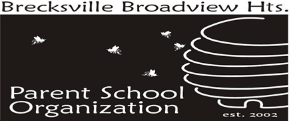 December 16, 2019 – January 31, 2020Your Support is Needed!The BBH High School PSO is conducting a No Fuss Fundraiser, of which 100% of the proceeds will directly impact our students. The No Fuss Fundraiser campaign will be held December 16, 2019 through January 31, 2020.  Your donation will help build excitement and awareness for our fundraiser and help us meet our goal of $3,600.00.  This year, money raised will be used to contribute to the following: Maker Space: The Maker Space is an initiative of the Woodshop and Robotics departments to purchase machines and tools to print banners and posters for the district. Not only will it provide this service to the district, but students enrolled in the classes will learn valuable skills. Zen Den: The Zen Den is an initiative through the Counseling Office where a quiet/calm space will be available for any student who may need some time to reset during their school day.  Activities/tools will be available in this calming space for them to utilize. The goal is to provide this time to students as a way to cope and overcome various obstacles that they might be facing throughout their day. Filtered Water Fountain: Should we meet or exceed our goal, we will be able to contribute to both initiatives and provide a filtered water fountain at the High School stadium. This water fountain will be similar to the water stations already installed in the High School based on last year’s PSO fundraising.Businesses contributing to our fundraiser will be listed on our PSO website for the rest of the 2019-2020 school year based on the following contribution levels:Corporate "Bee" donor (under $200)Corporate "Red and Gold" donor ($200 or more)Our success this year is dependent upon businesses like yours to help our school keep and exceed its current level of excellence.  We hope that you will support the High School.If you have any questions, please contact Megan Sarfi at BBHHSpsopresident@gmail.com or 216-287-9331. Thank you for your support,Megan SarfiBBH High School PSO PresidentCompany Name:		______________________________________________________Company Contact:		______________________________________________________Phone Number:		______________________________________________________Company Address:		____________________________________________________________________________________________________________Amount of Donation:		______________________________________________________Please mail your donation to:	BBHHS PSO No Fuss Fundraiser6830 Mill RoadBroadview Heights, Ohio  44147